“1983 /2023 - 40 DE DEMOCRACIA”                                         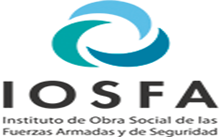 ANEXO ILatas de helados comunes y especiales de 12 lt.Se solicita al proveedor brindar en calidad de comodato:1 frízer de capacidad 320 lt. Con unalmacenamiento para 12 latas.